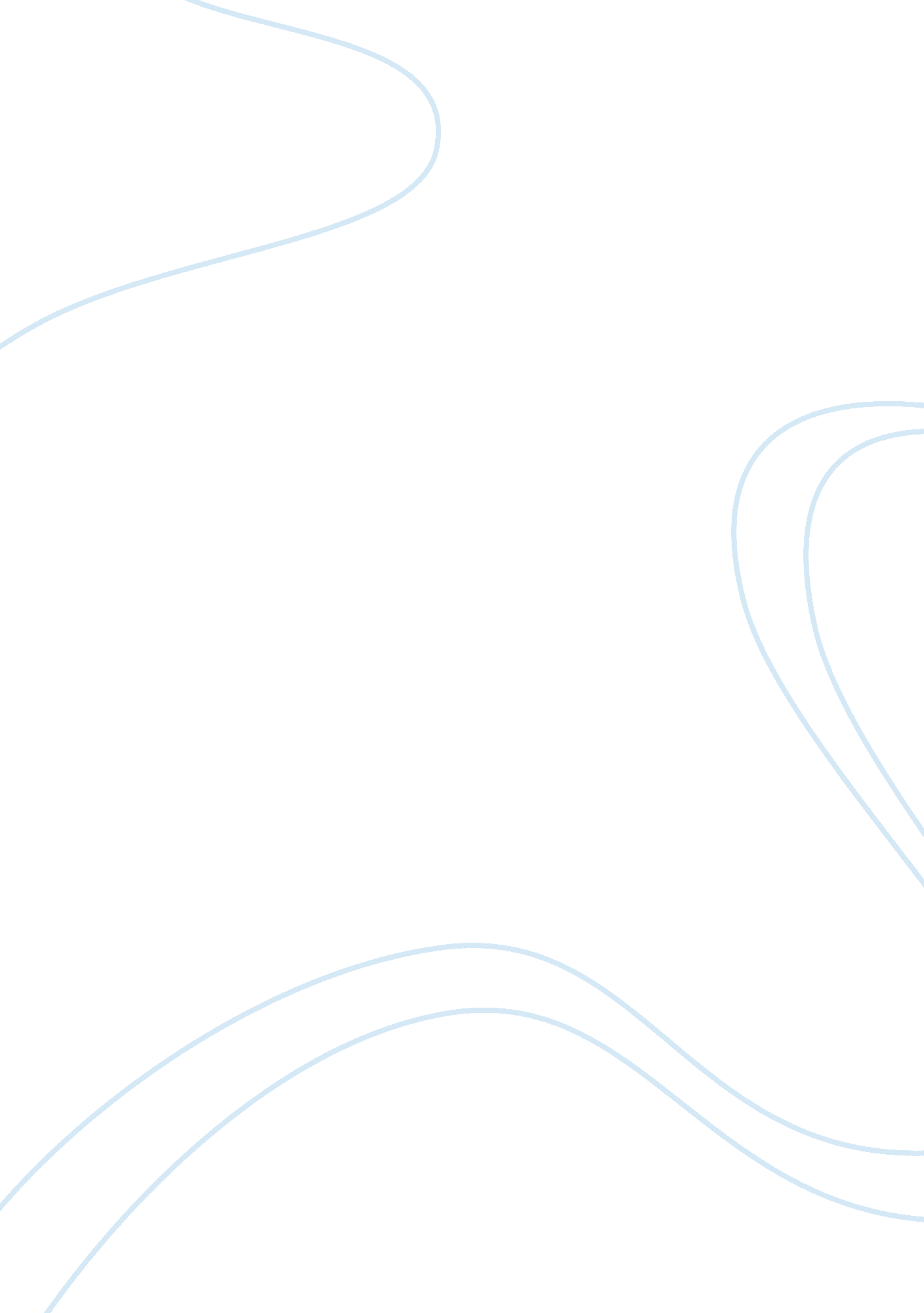 What do you think of westernization in malaysia? essay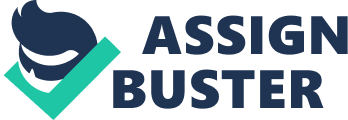 They also do not respect to the elder people. This Is because their mind Nas Influent with the western culture. Even there Is some of western culture give the DOD thing but If we are use In the wrong way It will become disaster to us. In addition, the westernizes that we can see In Malaysia Is trough fashion. Most of fashion designer was design their clothes based on western country because they are more fashionable than our country. Even the western country Is more fashionable than our country but their fashion design are not appropriate to Malaysian people. For example, we can see for design of night dress is too sexy. On the other hand, we can see that teenagers of today are attracting to dress up like the famous actor and actress in western country. Besides, we can see the way of Malaysian people especially teenagers talk are most to the westernizes. There not polite and use the harsh words while they are talking with each other in public. They also do not care about their own custom and cultural. They also love to fight Kith each other to show their stronger. For example, there is lots of social group in Malaysia such as punk, skinhead, grunge, black metal and others. These groups bring the bad habit to the youth of today such as social issue. Furthermore, there are lots of social problems among teenagers that try to be like western people. They imitate the way of their life more to westernizes. For example, they live together without have the status of married. This will give negative perception towards Malaysian people. They also change the way they eat. For example, they eat using spoon, fork ND chopstick but not using their hand anymore. Moreover, they also eat the western and not interest with local food. They Just eat western food such as steak. Spaghetti, pizza, chicken chop and etc. In conclusion, the westernizes Is not good because it gives more negative effect towards Malaysian people. We should protect our cultural rather than imitating western culture or become part of them. We should proud with our culture and do not let western people colonize us. What do you think of ‘ Westernizes” in ay Sassafras Neat do you think of “ Westernizes” in Malaysia? Provide argument and examples. Like to copy the style from western country because they think that country more develop than our country. From my point of view, westernizes in Malaysia give disadvantages rather than good thing. The westernizes gives bad impact to the lack of moral. They also do not respect to the elder people. This is because their mind Nas influent with the western culture. Even there is some of western culture give the DOD thing but if we are use in the wrong way it will become disaster to us. In addition, the westernizes that we can see in Malaysia is trough fashion. Most of are more fashionable than our country. Even the western country is more Malaysian people especially teenagers talk are most to the westernizes. They’re rhea also do not care about their own custom and cultural. They also love to fight Ninth each other to show their stronger. For example, there is lots of social group in food and not interest with local food. 